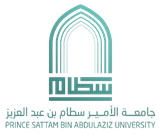 بيان بالوضع الحالي والاحتياج المستقبلي للأقسام الأكاديمية                             (أقسام الطلاب)الكلية /........................................................	القسم /........................................................إجمالي أعضاء هيئة التدريس ومن في حكمهم (معيد، محاضر، أستاذ مساعد ، أستاذ مشارك ، أستاذ) = (بما فيهم المبتعثين)أولاً : الوضع الحالي :          * الاحتياج الفعلي لتغطية الجدول الدراسي في التخصص. ثانياً : الاحتياج المستقبلي :                          رئيس القسم/                                                      عميد الكلية /                                                                                                   التوقيــــــــــع/ 				                 التوقيــــــــــع/                                            التاريخ   /    /   14هـمالقسم الأكاديميعدد المعيدينعدد المحاضرينعدد المحاضرينعدد أعضاء هيئة التدريس السعوديينعدد أعضاء هيئة التدريس السعوديينعدد أعضاء هيئة التدريس السعوديينعدد أعضاء هيئة التدريس غير السعوديينعدد أعضاء هيئة التدريس غير السعوديينعدد أعضاء هيئة التدريس غير السعوديينالمجموععدد الطلاب*الاحتياج الفعلي مالقسم الأكاديميعدد المعيدينسعوديغير سعوديأ.مساعدمشاركأستاذأ.مساعدمشاركأستاذالمجموععدد الطلاب*الاحتياج الفعلي المجموعالمجموعمالقسم الأكاديميالمجموعمالقسم الأكاديميمعيدمحاضرأعضاء هيئة تدريسالمجموعالمجموعالمجموعالمجموع الكليالمجموع الكلي